成长·与众不同中科鼎实2019年校园招聘想要有快人一步的职业发展？想要有行业标杆的培训体系？想要有work hard,pay more的薪酬回报？那就千万不能错过中科鼎实的校园招聘！一、了解我们中科鼎实环境工程有限公司是成立于2002年的国家高新技术企业，专业致力于污染土壤修复、污染地下水修复、固体废弃物环境污染治理及运营、流域环境综合治理、农田土壤环境综合治理、矿山生态环境治理、荒漠化治理等科技环保领域。公司拥有几十项发明专利技术和实用新型技术，并与中国科学院、清华大学等多所院校建立了产学研合作关系，与美国、英国、日本、加拿大等多个国家的环保技术研究机构及企业开展长期合作。自成立以来，中科鼎实依托技术与人才优势、运营和管理经验，逐步发展成为集环境修复技术研发、修复设计和工程实施运营为一体的环境修复综合服务商，连年荣膺“环境修复竞争力领先企业”，“固废行业场地修复年度标杆企业”，“环保技术国际智汇平台百强企业”等称号。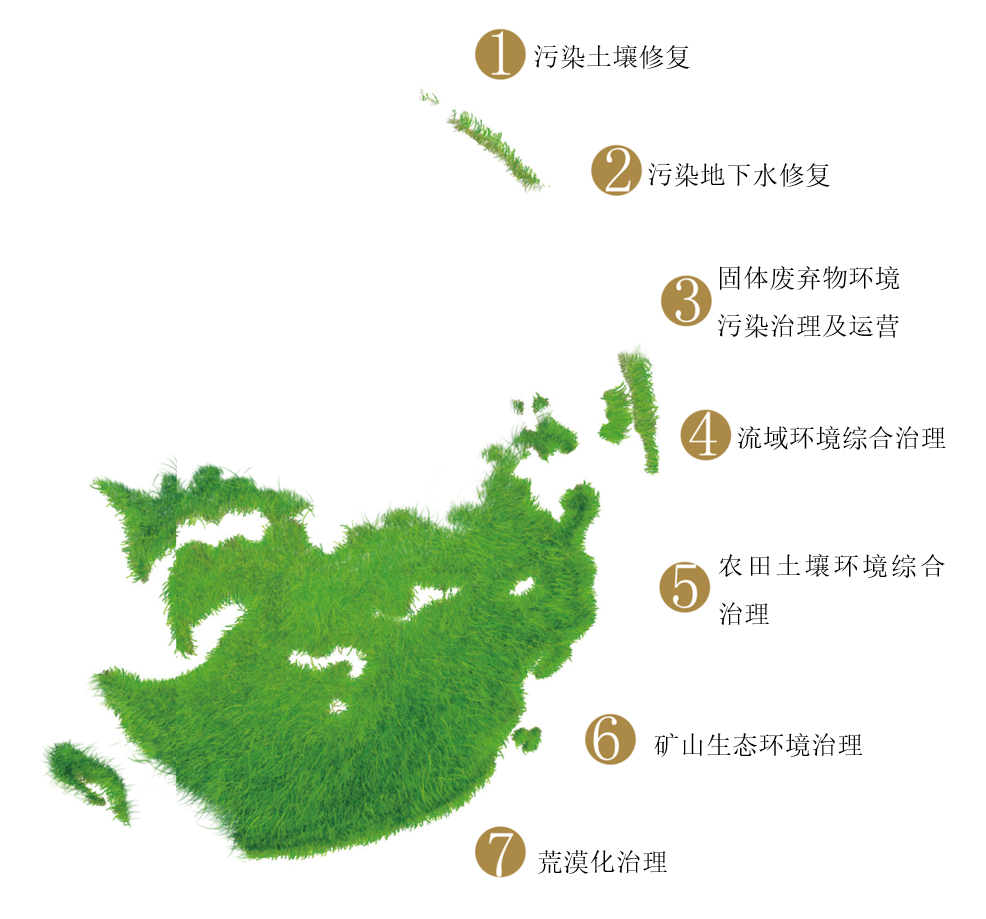 二、招聘需求工作地点：江苏 山东 广州 北京 上海等三、薪酬福利及职业发展（1）公司建立了完善的薪酬福利体系，为员工提够具有市场竞争力的薪酬福利待遇，包括：A、具有竞争力的薪酬: 包括固定工资、绩效薪资、效益工资、各类奖励；B、完善的福利保障体系：法定福利包括基本养老保险、基本医疗保险、失业保险、工伤保险、生育保险和住房公积金，公司福利包括带薪休假、员工年度体检、各种补贴等；C、项目员工包吃包住、公司员工提供集体宿舍及营养美味的免费午餐；（2）公司重视人才培养和选拔，为员工提供了广阔的发展空间，建立了技术序列、经济序列、管理序列和多个职系的员工职位体系，为员工搭建了多层次的员工职业发展通道，满足员工职业发展需要。新入职员工将获得专业导师一年指导，享受系统化、多样化的培训。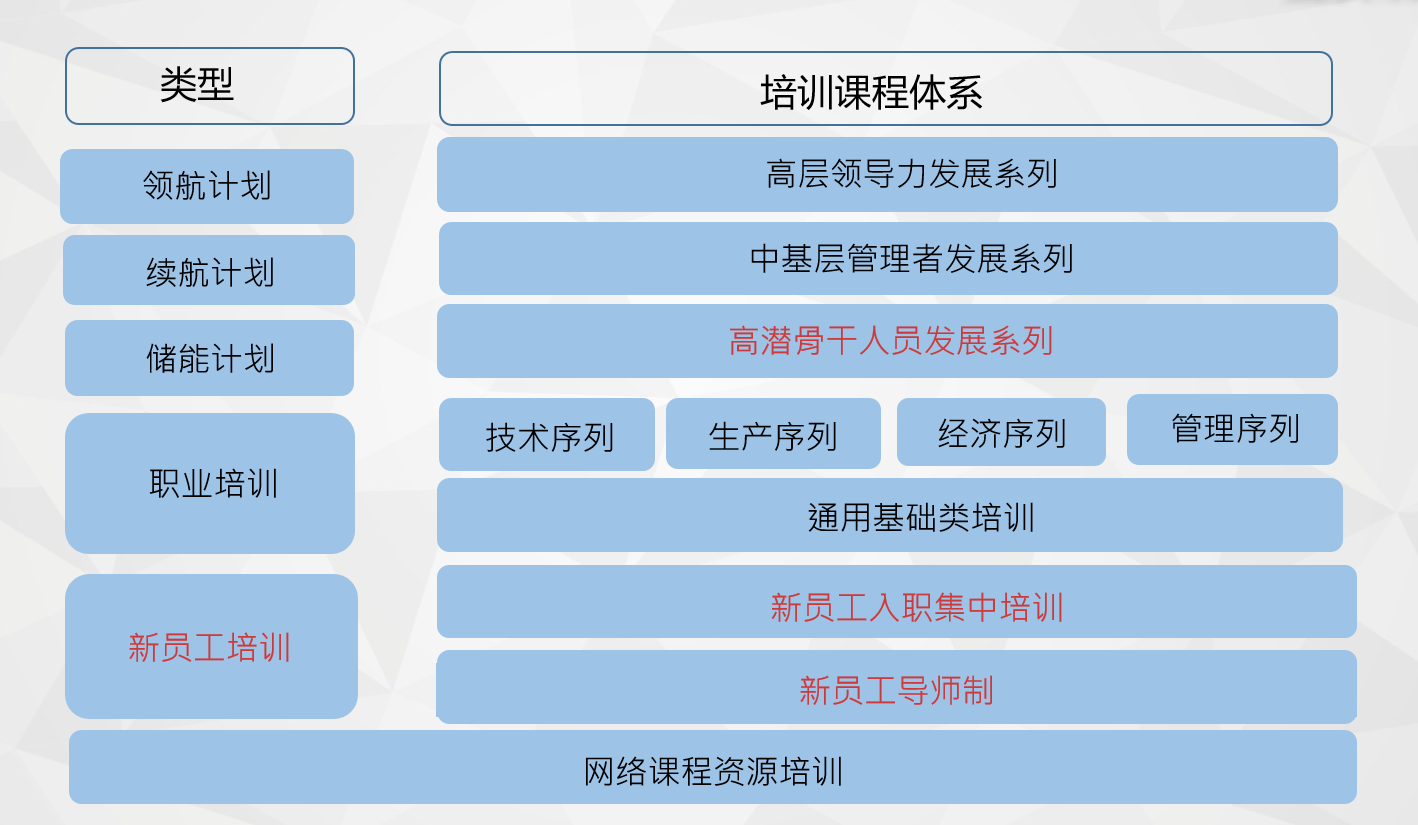 四、校园招聘流程1、招聘流程招聘信息发布——简历投递——简历筛选——面试——录用——签订三方协议2、简历投递方式A、校园宣讲会现场投递简历B、邮箱投递简历： houxiaofeng@zkdshj.com    baoyan@zkdshj.com个人简历要求为word或pdf版本（文件名格式为所学专业-学历-学校-应聘岗位-姓名）五、联系我们：电话：010-83131804 15636106613邮箱：houxiaofeng@zkdshj.com  baoyan@zkdshj.com地址：北京市朝阳区北四环东路6号院3号楼联系人：侯女士职类岗位工作地点专业要求学历要求人数管培生项目运营管理全国土木工程、工程管理硕士/本科10管培生市场运营拓展全国环境类、市场营销相关专业硕士/本科10技术系统机械研发岗北京机械、电气自动化、自动化等相关专业博士2技术系统药剂研发工程师北京化学、材料学、环境类相关专业博士2技术系统环保研发岗北京环境工程、生态学等相关专业，研究方向符合七大业务领域方向硕士5技术系统工程技术岗全国环境工程、环境科学、化学工程与技术、生态类学等相关专业硕士/本科30技术系统机械自动化北京机械工程、材料学、物理学、电气自动化、自动化、机械自动化等相关专业硕士3技术系统实验员全国化学、生物学、环境类相关专业本科/大专10工程系统土建岗全国土木工程、工程力学、岩土工程、市政工程等硕士/本科30工程系统造价岗全国工程管理、工程造价、土木工程等本科10工程系统水电岗全国水利水电相关专业本科10工程系统设备岗全国机械工程、电气工程及自动化相关专业本科5营销系统大客户营销类全国市场营销、工商管理、环境类专业硕士/本科20营销系统市场情报分析全国市场营销专业、环境类专业，热爱市场营销工作硕士/本科5职能系统品牌专员北京新闻学、传媒、汉语言文学等相关专业硕士/本科5职能系统财务管理全国会计学、财务管理等相关专业硕士/本科5职能系统人力资源管理北京人力资源管理、心理学相关专业硕士/本科2职能系统平面设计北京平面设计类相关专业硕士/本科1